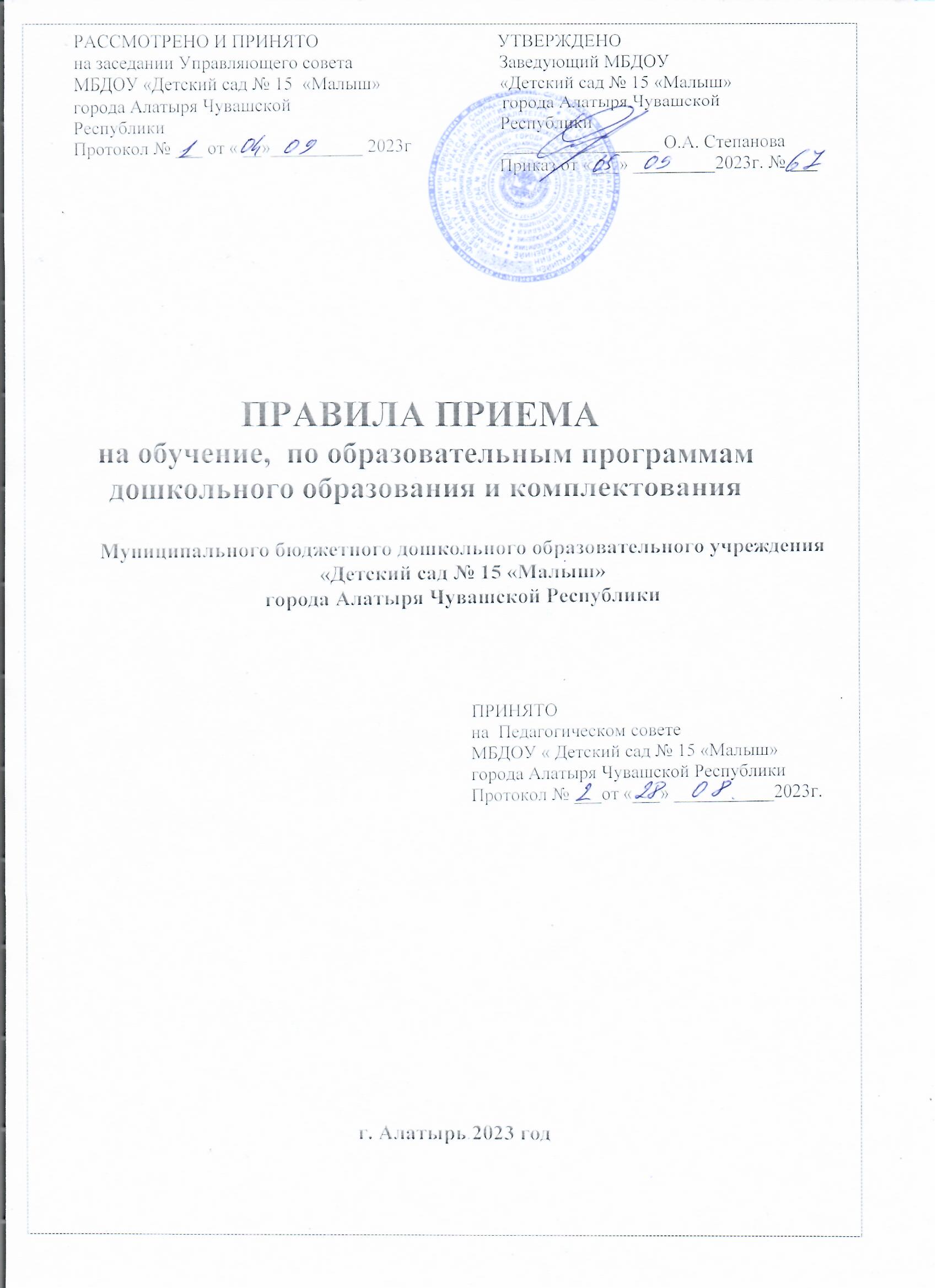 I. ОБЩИЕ ПОЛОЖЕНИЯ1.1. Правила приема на обучение по образовательным программам дошкольного образования в Муниципальное бюджетное дошкольное образовательное учреждение «Детский сад № 15 «Малыш» города Алатыря Чувашской Республики и комплектования Учреждения (далее - Правила) разработаны в соответствии с:-  Федеральным законом от 29.12.2012 г. №273-ФЗ «Об образовании в Российской Федерации», - Федеральным законом от 25.07.2002 г. № 115-ФЗ "О правовом положении иностранных граждан в Российской Федерации", - Федеральным законом от 27.07.2006 г. № 152-ФЗ "О персональных данных", - Порядком приема на обучение по образовательным программам дошкольного образования, утвержденным Приказом Министерства просвещения России от 15.05.2020 г. № 236, - СанПиН «Санитарно-эпидемиологические требования к организации общественного питания населения» 2.3./2.4.3590-20;- СП «Санитарно-эпидемиологические требования к организациям воспитания и обучения, отдыха и оздоровления детей и молодежи» 2.4.3648-20;- Административным регламентом администрации города Алатыря по предоставлению муниципальной  услуги «Прием  заявлений,  постановка  на  учет и зачисление детей в образовательные организации, реализующие образовательную программу дошкольного образования, утверждённым Постановлением администрации города Алатыря от 15.02.2021 г. № 95; - другими Федеральными законами, иными нормативными правовыми актами Российской Федерации, законами и иными нормативными правовыми актами субъектов Российской Федерации, содержащими нормы, регулирующие отношения в сфере образования.1.2. Настоящие Правила приема на обучение по образовательным программам дошкольного образования (далее – Правила) приняты с целью обеспечения реализации прав ребенка на общедоступное, бесплатное дошкольное образование в Муниципальном бюджетном дошкольном образовательном учреждении «Детский сад № 15 «Малыш» города Алатыря Чувашской Республики» (далее - Учреждение), осуществляющем образовательную деятельность по образовательным программам дошкольного образования.II. ПОРЯДОК ПРИЕМА (ЗАЧИСЛЕНИЯ) ДЕТЕЙ В УЧРЕЖДЕНИЕ2.1. Правила приема обеспечивают прием в Учреждение всех граждан, имеющих право на получение дошкольного образования.Правила приема в Учреждение обеспечивают также прием в Учреждение граждан, имеющих право на получение дошкольного образования и проживающих на территории, за которой закреплено Учреждение.Проживающие в одной семье и имеющие общее место жительства дети имеют право преимущественного приема в Учреждение, если в нем уже обучаются их братья и (или) сестры. Ребенок, в том числе усыновленный (удочеренный) или находящийся под опекой или попечительством в семье, включая приемную семью либо в случаях, предусмотренных законами субъектов Российской Федерации, патронатную семью, имеет право преимущественного приема на обучение по основным общеобразовательным программам в государственную или муниципальную образовательную организацию, в которой обучаются его брат и (или) сестра (полнородные и неполнородные, усыновленные (удочеренные), дети, опекунами (попечителями) которых являются родители (законные представители) этого ребенка, или дети, родителями (законными представителями) которых являются опекуны (попечители) этого ребенка, за исключением случаев, предусмотренных частями 5 и 6 настоящей статьи. 2.2. Прием иностранных граждан и лиц без гражданства, в том числе соотечественников за рубежом, в Учреждение за счет бюджетных ассигнований федерального бюджета, бюджетов субъектов Российской Федерации и местных бюджетов осуществляется в соответствии с международными договорами Российской Федерации, Федеральным законом от 29.12.2012 г.            № 237-ФЗ «Об образовании в Российской Федерации» и настоящими Правилами2.3. В приеме в Учреждение может быть отказано только по причине отсутствия в нем свободных мест, за исключением случаев, предусмотренных статьей 88 Федерального закона от 29.12.2012 г. № 273-ФЗ «Об образовании в Российской Федерации». В случае отсутствия мест в Учреждении родители (законные представители) ребенка для решения вопроса о его устройстве в другую общеобразовательную организацию обращаются непосредственно в отдел образования и молодежной политики администрации города.2.4. Учреждение обязано ознакомить родителей (законных представителей) ребенка с Уставом, лицензией на осуществление образовательной деятельности, с образовательными программами и другими документами, регламентирующими Учреждение и осуществление образовательной деятельности, права и обязанности воспитанников.Копии указанных документов, информация о сроках приема документов, указанных в пункте 2.9. Правил размещаются на информационном стенде Учреждения и на официальном сайте Учреждения в информационно-телекоммуникационной сети «Интернет».Учреждение размещает на информационном стенде и на официальном сайте Учреждения Постановление администрации города Алатыря Чувашской Республики о закреплении образовательных организаций за конкретными территориями, издаваемый не позднее 1 апреля текущего года.Факт ознакомления родителей (законных представителей), в том числе через официальный сайт Учреждения, с указанными документами фиксируется в заявлении о приеме в Учреждение и заверяется подписью родителей (законных представителей) ребенка.2.5. Прием в Учреждение осуществляется в течение всего календарного года при наличии свободных мест.2.6. Приём детей в Учреждение осуществляется на основании направления выданного отделом образования и молодежной политики администрации города Алатыря.2.7. Получение дошкольного образования в Учреждении может начинаться по достижении детьми возраста двух месяцев.2.8. Документы о приеме подаются в Учреждение, в которое получено направление в рамках реализации государственной и муниципальной услуги, предоставляемой отделом образования и молодежной политики администрации города по приему заявлений, постановке на учет и зачислению детей в образовательные организации, реализующие основную образовательную программу дошкольного образования.2.9. Направление и прием в Учреждение осуществляется по личному заявлению родителя (законного представителя) ребенка Заявление для направления в Учреждение предоставляется в отдел образования и молодежной политики на бумажном носителе и (или) в электронной форме через единый портал государственных и муниципальных услуг (функций) и (или) региональные порталы государственных и муниципальных услуг (функций).Заявление о приеме (Приложение № 2) предоставляется в Учреждение на бумажном носителе и (или) в электронной форме через единый портал государственных и муниципальных услуг (функций) и (или) региональные порталы государственных и муниципальных услуг (функций).В заявлении для направления и (или) приема родителями (законными представителями) ребенка указываются следующие сведения:а) фамилия, имя, отчество (последнее – при наличии) ребенка;б) дата рождения ребенка;в) реквизиты свидетельства о рождении ребенка;г) адрес места жительства (место пребывания, место фактического проживания) ребенка;д) фамилия, имя, отчество (последнее – при наличии) родителей (законных представителей) ребенка;е) реквизиты документа, удостоверяющего личность родителя (законного представителя) ребенка;ж) реквизиты документа, подтверждающего установления опеки (при наличии);з) адрес электронной почты, номер телефона (при наличии) родителей (законных представителей) ребенка;и) о выборе языка образования, родного языка из числа языков народов Российской Федерации, в том числе русского языка как родного языка;к) о потребности в обучении ребенка по адаптированной образовательной программе дошкольного образования и (или) в создании специальных условий для организации обучения и воспитания ребенка-инвалида в соответствии с индивидуальной программой реабилитации инвалида (при наличии);л) о направленности дошкольной группы;м) о необходимом режиме пребывания ребенка;н) о желаемой дате приема на обучение;Для направления и (или) приема в Учреждение родители (законные представители) ребенка предъявляют следующие документы:- документ, удостоверяющий личность родителя (законного представителя) ребенка, либо документ, удостоверяющий личность иностранного гражданина или лица без гражданства в Российской Федерации в соответствии со статьей 10 Федерального закона от 25.07.2002 г. № 115-ФЗ «О правовом положении иностранных граждан в Российской Федерации»;- свидетельство о рождении ребенка или для иностранных граждан и лиц без гражданства – документ(-ы), удостоверяющий(-е) личность ребенка и подтверждающий(е) законность представления прав ребенка;- документ, подтверждающий установление опеки (при необходимости);- свидетельство о регистрации ребенка по месту жительства или по месту пребывания, месте фактического проживания ребенка;- документ психолого-медико-педагогической комиссии (при необходимости);- документ, подтверждающий потребность в обучении в группе оздоровительной направленности (при необходимости)4- родители (законные представители) ребенка, являющиеся иностранными гражданами или лицами без гражданства, предъявляют документ, подтверждающий право заявителя на пребывание в Российской Федерации. Иностранные граждане и лица без гражданства все документы представляют на русском языке или вместе с заверенным переводом на русский язык.Копии предъявляемых при приеме документов хранятся в Учреждении.2.10. Дети с ограниченными возможностями здоровья принимаются на обучение по адаптированной образовательной программе дошкольного образования только с согласия родителей (законных представителей) и на основании рекомендаций психолого-медико-педагогической комиссии.2.10. Требование представления иных документов для приема в Учреждение не допускается.2.11. Заявление о приеме, а Учреждение и копии документов регистрируются заведующим Учреждением или уполномоченным им должностным лицом, ответственным за прием документов, в Журнале приема заявлений о приеме в Учреждение (Приложение № 3). После регистрации родителю (законному представителю) ребенка выдается Расписка в получении документов (Приложение № 4), заверенная подписью должностного лица Учреждения, ответственного за прием документов, содержащая индивидуальный номер заявления и перечень предоставленных при приеме документов.2.12. Ребенок, родители (законные представители), которого не предоставили необходимые для приема документы, остается на учете и направляется в Учреждение после подтверждения родителем (законным представителем) нуждаемости в представлении места.2.13. После приема документов, Учреждение заключает Договор об образовании по образовательным программам дошкольного образования (далее – Договор) (Приложение № 5) с родителями (законными представителями) ребенка.           2.14. Подписью родителей (законных представителей) ребенка фиксируется также Согласие на обработку их персональных данных и персональных данных ребенка в порядке, установленным законодательством (Приложение № 6), согласие на размещение фотографии или другой личной информации (фамилия, имя) ребенка на информационных стендах, выставках и сайте образовательной оргнанизации. (Приложение № 7).2.15. Заведующий Учреждением издает приказ о зачислении ребенка в Учреждение в течение трех рабочих дней после заключения договора. Приказ о зачислении ребенка в трехдневный срок после издания размещается на информационном стенде Учреждения. На официальном сайте Учреждения в сети Интернет размещаются реквизиты Приказа, наименование возрастной группы, число детей, зачисленных в указанную возрастную группу.После издания Приказа ребенок снимается с учета детей, нуждающихся в предоставлении места в Учреждении.2.16. На каждого ребенка, зачисленного в Учреждение, оформляется личное дело, в котором хранятся все предоставленные родителями (законными представителями) ребенка документы.   2.17. Личное дело формирует руководитель учреждения. Хранятся личные дела в кабинете заведующего. При выбытии воспитанника из МБДОУ личное дело не выдаётся родителям (законным представителям), хранится в архиве 5 лет. Исключение составляет переход ребенка в другое дошкольное образовательной учреждение в порядке перевода. Медицинская карта ребенка передается медицинской сестре и хранится в медицинском кабинете.           2.18. Сведения о ребёнке, зачисленном в Учреждение, фиксируются в «Книге учета движения детей в Учреждении» (далее – Книга учета). Книга учета предназначена для регистрации сведений о детях, посещающих Учреждение, и родителях (законных представителях), а также для осуществления контроля движения контингента детей в Учреждении. Ежегодно по состоянию на 1 сентября заведующий подводит итоги за год (с 01.09 прошедшего года по 30 августа текущего года) и фиксирует их в Книге учета: сколько детей зачислено в Учреждение, сколько отчислено и по каким причинам.III. ПОРЯДОК КОМПЛЕКТОВАНИЯ УЧРЕЖДЕНИЯ3.1. Комплектование Учреждения на новый учебный год производится в сроки с 15 мая по 30 августа ежегодно.3.2. Предельная наполняемость групп Учреждения устанавливается в соответствии с СанПиНом 2.4.1.3049-13 от 15.05.2013 г. № 26 "Санитарно-эпидемиологические требования к устройству, содержанию и организации режима работы дошкольных образовательных организаций".3.3. Контингент воспитанников формируется в соответствии с их возрастом.3.4. В группы могут включаться как дети одного возраста, так и дети разных возрастов (разновозрастные группы).3.5. Руководитель Учреждения ежегодно издаёт приказ о комплектовании по состоянию на 1 сентября текущего года3.6. В остальное время при наличии (появлении) свободных мест проводится доукомплектование Учреждения в соответствии с установленными нормативами. Родители (законные представители), дети которых имеют право в соответствии с электронной базой данных на зачисление в Учреждение, уведомляются об этом заведующим Учреждением. Форма уведомления может быть устная, письменная (в том числе электронная). 3.7. Перевод воспитанников из одной группы в другую осуществляется на основании личного заявления родителей при наличии мест в группах.IV. ПОРЯДОК РЕГУЛИРОВАНИЯ СПОРНЫХ ВОПРОСОВ	4.1. Спорные вопросы по порядку приёма на обучение по образовательным программам дошкольного образования, возникающие между родителями (законными представителями) и Учреждением, регулируются Учредителем Учреждения.                                                                                               Приложение №1к Правилам приема на обучение по образовательным программам дошкольного образования и комплектованияв МБДОУ «Детский сад № 15 «Малыш» города Алатыря Чувашской РеспубликиПриказ от 05.09.2023г.  № 67Категории лиц, имеющих преимущественное право на зачисление ребенка в МБДОУПриложение №2к Правилам приема на обучение по образовательным программам дошкольного образования и комплектованияв МБДОУ «Детский сад № 15 «Малыш» города Алатыря Чувашской РеспубликиПриказ от 05.09.2023г.  № 67№______ «____ __»_____________                            Заведующему МБДОУ «Детский сад  № 15 «Малыш»                                                                                                                                                                    номер     дата    регистрации заявления                    города Алатыря Чувашской Республики                                                                                    Степнова О.А.                                                                                Фамилия _________________________________________                                                                                       Имя_____________________________________________                                                                                Отчество _________________________________________                 (родителя (законного представителя)                                                                                Проживающего по адресу: _________________________                                                                                _________________________________________________                                                                       паспорт________________________________________                                                                                __________________________________________________                                                                                 e-mail____________________________________________ЗАЯВЛЕНИЕо зачислении в муниципальное бюджетное дошкольное образовательное учреждение, реализующее образовательную программу дошкольного образованияПрошу принять моего ребенка _______________________________________________________________________________ «____»________20___г.                                          (Ф.И.О. полностью ребенка)                                                                                                       (Дата рождения ребенка)Реквизиты свидетельства о рождении (и при наличии документа, подтверждающего установление опеки)________________________________________________________________________________________________________________________________________________________________________________________________________Проживающего (ий) по адресу: ____________________________________________________________________________________________________(адрес, место пребывания (регистрация) ребенка ___________________________________________________________________________________________________(адрес, место фактического проживания ребенка) в группу общеразвивающей, компенсирующей, оздоровительной, комбинированной направленности                                                                                 (нужное подчеркнуть)                                   ____________________ в режиме сокращенного дня (10-ти часовое пребывание) «_____» ______________ 20__ г.              (название группы)                                                                                                              (дата приема на обучение)и обеспечить возможность получения дошкольного образования на родном_________________ языке                                                                                                                                                                                                                                                                                                                                                                                                                     (указать язык: русском, чувашском)    Имеется, не имеется (нужное подчеркнуть) потребность в обучении ребенка по адаптированной образовательной программе дошкольного образования и (или) в создании специальных условий для организации обучения и воспитания ребенка инвалида, в соответствии с индивидуальной программой реабилитации инвалида (при наличии)Сведения о родителях Мать _________________________________________________________________________________               (Ф.И.О. полностью) Контактные телефоны: __________________________________________________________________Отец __________________________________________________________________________________              (Ф.И.О. полностью)Контактные телефоны: __________________________________________________________________С Уставом учреждения, лицензией на осуществление образовательной деятельности, с образовательными программами, и другими документами, регламентирующими организацию и осуществление образовательной деятельности, права и обязанности воспитанников, Постановлением администрации города  Алатыря Чувашской Республики «О закреплении муниципальных образовательных организаций  города Алатыря за конкретными территориями города Алатыря в том числе через официальный сайт образовательной организации ознакомлен (а): ___________________________________________________________________________________________________                                                                      Подпись (расшифровка подписи)Согласен (а) на обработку моих персональных данных и персональных данных ребенка в порядке, установленном законодательством Российской Федерации_____________________________                                                                                                     Подпись (расшифровка подписи)Дата «______»_________________20_____г.                    Подпись ___________________Приложение  №3к Правилам приема на обучение по образовательным программам дошкольного образования и комплектованияв МБДОУ «Детский сад № 15 «Малыш» города Алатыря Чувашской РеспубликиПриказ от 05.09.2023г.  № 67Журнал приёма заявлений о приёмев МБДОУ «Детский № 15 «Малыш» города Алатыря Чувашской РеспубликиПриложение №4к Правилам приема на обучение по образовательным программам дошкольного образования и комплектованияв МБДОУ «Детский сад № 15 «Малыш» города Алатыря Чувашской РеспубликиПриказ от 05.09.2023г.  № 67Расписка в получении документовдля приема ребенка в МБДОУ «Детский № 15 «Малыш» города Алатыря Чувашской РеспубликиВ МБДОУ «Детский №15 «Малыш» города Алатыря Чувашской Республики приняли документы для приема ребенка _______________________________________________________________________________(Ф.И.О. ребенка) от ______________________________________________________________________________________________(Ф.И.О родителя (законного представителя)проживающего по адресу ______________________________________________________, телефон ___________.Регистрационный № заявления _______________ от ___________________Документы сдал:                                                                           Документы принял:   ___________________    ___________                                            _______________           _______________                (Ф.И.О.)                         (подпись)                                                    М.П.                                 (подпись)Приложение №5к Правилам приема на обучение по образовательным программам дошкольного образования и комплектованияв МБДОУ «Детский сад № 15 «Малыш» города Алатыря Чувашской РеспубликиПриказ от 05.09.2023г.  № 67Д О Г О В О РОб образовании по образовательным программам дошкольного образования между Муниципальным бюджетным дошкольным образовательным учреждением «Детский сад №15 «Малыш» города Алатыря Чувашской Республики и родителями (законными представителями) ребёнка, посещающего образовательную организацию                                                                                                                 Экз. № ____«___»__________20___г.                               г. Алатырь                                                №_________          Муниципальное бюджетное  дошкольное образовательное учреждение «Детский сад № 15 «Малыш» города Алатыря Чувашской Республики (МБДОУ «Детский сад №15 «Малыш» города Алатыря Чувашской Республики), осуществляющая образовательную деятельность по образовательным программа дошкольного образования, на основании лицензии №____ серия  ______  № ________, выданной  Министерством образования и молодёжной политики Чувашской Республики __________ 20___ года, срок действия – бессрочно, именуемый в дальнейшем «Исполнитель» в лице заведующего Степановой Ольги Александровны, действующего на основании Устава Исполнителя утверждённого приказом отдела образования и молодежной политики  администрации города Алатыря Чувашской Республики № ___ от 22.12.20___, с одной стороны, и _______________________________________________________ _________________ (ФИО и статус законного представителя несовершеннолетнего)Именуемый в дальнейшем «Заказчик», действующий на основании _________________________________________________________________________________________________________(Наименование и реквизиты документа удостоверяющие полномочиив интересах несовершеннолетного_______________________________________________(Ф.И.О. ребенка, дата рождения)_____________________________________________________________________________________________________________(адрес места жительства ребенка с указанием индекса)Именуемый в дальнейшем «Воспитанник», совместно именуемые Стороны, заключили настоящий договор о нижеследующем:Предмет договора     1.1.  Предметом настоящего договора  является оказание образовательной организацией Воспитаннику образовательных услуг в рамках реализации основной образовательной программы дошкольного образования (далее - образовательная программа) в соответствии с федеральным государственным стандартом дошкольного образования (далее - ФГОС дошкольного образования), содержание Воспитанника в образовательной организации, присмотр и уход за воспитанником. Форма обучения – очная. Срок освоения образовательной программы (продолжительность обучения) на момент подписания Договора составляет __________ календарных лет (года).1.2. Настоящий договор имеет своей целью определение и регулирование взаимоотношений между Исполнителем и Заказчиком возникающих в процессе обучения, воспитания, присмотра, ухода и оздоровления ребенка. 1.3.Стороны обязуются на основе добросовестности и сотрудничества действовать совместно для осуществления воспитания и развития ребенка,  успешной социализации воспитанников с нормальными потребностями на всех этапах воспитательно - образовательного процесса, осуществление физического и психического развития воспитанников; устранения проблем, возникающих в процессе воспитания, обучения.Порядок приема в МБДОУВ соответствии с Правилами приема на обучение по образовательным программам                                                                     дошкольного образования и комплектования в МБДОУ «Детский сад №15 «Малыш» зачисляется  ребенок___________________________________________________________________________________(Ф.И.О. год рождения ребенка)на основании:- направления из отдела образования- медицинского заключения, - заявления о приеме - документов, удостоверяющих личность одного из родителей (законных представителей), - приказа заведующего  о зачислении ребенка в МБДОУ.2.2. Воспитанник зачисляется в группу: _________________________________________________ общеразвивающей направленности.                            (возрастая  группа),    (наименование группы)Режим посещения ребенком МБДОУРежим пребывания Воспитанника установлен Учредителем и является следующим: пятидневная рабочая неделя:  понедельник-пятница с 7.00. до 17.00 часов (10 час.). Выходные дни: суббота, воскресенье, праздничные дни в соответствии с законодательством Российской Федерации.                Длительность работы групп МБДОУ с 7.00. до 17.00 часов,   по потребностям родителей и с учётом финансирования возможна организация работы группы по гибкому режиму пребывания с  16.30  до 7.00 часов, с 17.00 до 18.00 часов.Продолжительность пребывания детей в учреждении не превышает продолжительность работы групп в МБДОУ. Ребенок может пребывать в группах в пределах режима их работы, но не более срока, определенного законодательством Российской Федерации,  и санитарными нормами и правилами.Порядок перевода и отчисления из МБДОУЗаказчик  имеет право на перевод Воспитанника в другое дошкольное учреждение, реализующее основную общеобразовательную программу дошкольного образования, при наличии мест в указанном учреждении. Отчисление Воспитанника из МБДОУ осуществляется при расторжении настоящего договора. Настоящий договор может быть расторгнут помимо оснований, предусмотренных гражданским законодательством Российской Федерации, в следующих случаях:- по заявлению родителей  (законных представителей) воспитанника;- по  медицинским показаниям, препятствующим его дальнейшему пребыванию МБДОУ.4.3. Отчисления из МБДОУ по медицинским показаниям осуществляется на основании медицинского заключения психолого-медико-педагогической комиссии. 4.4. Отчисление Воспитанника из образовательного учреждения оформляется приказом руководителя МБДОУ не позднее 5 дней после расторжения настоящего договора.5. Обязанности сторон 5.1. Исполнитель обязуется:5.1.1. Зачислить ребёнка в __________________ группу __________________________________                                                                              (возрастная группа)                                                                        (название группы)5.1.2. Знакомить Заказчика с Уставом, лицензией, основной общеобразовательной программой, дополнительными образовательными программами по направлениям(физкультурно-спортивное, культурологическое, художественно-эстетическое предусмотренные лицензией на право ведения  образовательной деятельности  и другими документами, регламентирующими организацию образовательного процесса.5.1.3. Обеспечить:-охрану жизни и укрепление физического и психического здоровья ребёнка;-его интеллектуальное, физическое и личностное развитие;-развитие его творческих способностей и интересов;-осуществление индивидуального подхода к ребёнку, учитывая особенности его развития;-осуществление необходимой коррекции отклонений в развитии ребёнка;-заботу об эмоциональном благополучии;-защиту от всех форм физического и психологического насилия. 5.1.4. Обучать  Воспитанника  по образовательным  программам, указанным в лицензии на право ведения образовательной деятельности и  утвержденным педагогическим совет на текущий учебный год.  5.1.5. Организовать предметно-развивающую среду в МБДОУ (помещения, оборудование, учебно-наглядные пособия, игры, игрушки) в соответствии с требованиями санитарных норм и правил пожарной безопасности в пределах финансирования Учредителем.5.1.6. Строить свою работу так, чтобы помочь Воспитаннику усвоить правила нравственного поведения в обществе, а также обеспечить безболезненный переход в школу с высоким интеллектуальным уровнем и развитием навыков учебной деятельности.5.1.7. Вносить в работу с Воспитанником передовые и современные методики, технологии, альтернативные программы.5.1.8. Организовать деятельность Воспитанника в соответствии с его возрастом, индивидуальными особенностями, содержанием образовательных программ, реализуемых МБДОУ.5.1.9. По желанию Заказчика предоставить Воспитаннику дополнительные платные образовательные  услуги (за рамками образовательной программы), которые оплачиваются сверх платы за содержание ребёнка. Вид услуг и форма оплаты устанавливаются по соглашению сторон при подписании договора на платные образовательные услуги.5.1.10.Предоставить Заказчику возможность ознакомления с ходом и содержанием образовательного процесса, результатами освоения образовательных программ детьми.5.1.11.Обеспечить квалифицированное выполнение обязанностей воспитателями и специалистами.5.1.12. Осуществлять медицинское обслуживание Воспитанника (лечебно-профилактические, оздоровительные, санитарно-гигиенические мероприятия).5.1.13. Обеспечить сбалансированное питание Воспитанника, необходимое для нормального роста и  развития (четырёхразовое – завтрак, второй завтрак, обед, полдник).5.1.14. Сохранять место за Воспитанником в случае его болезни, санаторно-курортного лечения, карантина, а также на период отпуска или временного отсутствия родителей (по их заявлению).5.1.15. Обеспечить сохранность имущества ребёнка, сданного на хранение работнику МБДОУ.5.1.16. Разрешать одному из родителей временно, на период адаптации, находиться в группе вместе с ребёнком. 5.1.17. Оказывать квалифицированную помощь Заказчику  в воспитании, обучении ребёнка, в устранении и коррекции имеющихся недостатков.5.1.18. Переводить Воспитанника в следующую возрастную группу (в соответствии с возрастом) до 15 сентября ежегодно.5.1.19. Соблюдать настоящий договор.5.1.20. Ежегодно продлять срок договора.5.2. По  соглашению сторон Заказчик обязуются:5.2.1. Соблюдать Устав МБДОУ и настоящий Договор. 5.2.2. Вносить плату в сумме ____ рублей за один день содержание Воспитанника в МБДОУ за текущий месяц не позднее 20 числа каждого месяца. Изменение указанной платы за содержание Воспитанника производится на основании Постановления главы администрации  г. Алатыря.5.2.3. При зачислении Воспитанника в МБДОУ предоставлять: направление из отдела образования,  заявление родителей (законных представителей) о приеме ребенка в МБДОУ, медицинскую карту, копию страхового  медицинского полиса, копию свидетельства о рождении ребенка и другие необходимые документы. 5.2.4. Не нарушать основные режимные моменты МБДОУ и соблюдать их дома (сон, прогулка, питание).5.2.5. Заблаговременно, не  позднее, чем за 14 дней, уведомить администрацию о расторжении настоящего договора по инициативе Заказчика.5.2.6. Ежедневно лично передавать и забирать Воспитанника у воспитателя, не передоверяя лицам, не достигшим 18-летнего возраста и посторонним без согласования с администрацией учреждения и письменного заявления «Родителя».5.2.7. В случае заболевания Воспитанника известить об этом воспитателя и старшую медицинскую сестру по телефону МБДОУ  2-54-13 в первый же день болезни.5.2.8.Приводить Воспитанника в МБДОУ только чистым, опрятным, приносить сменное бельё, обувь, одежду, носовой платок.5.2.9. Не приводить Воспитанника МБДОУ с признаками простудных и инфекционных заболеваний для предотвращения их распространения среди других воспитанников. 5.2.10. В день выписки Воспитанника после болезни обязательно известить медсестру о дне прихода в детский сад накануне последующего дня до 9.00.часов  (чтобы была возможность поставить ребенка на питание).5.2.11.  Выполнять все требования врача и старшей медсестры относительно медицинскогоосмотра ребёнка у врачей специалистов. Заключение врача сдавать медсестре в срок. 5.2.12. Взаимодействовать с МБДОУ по всем направлениям воспитания, обучения укрепленияздоровья Воспитанника. 5.2.13. Своевременно разрешать с воспитателями возникшие вопросы. Не допускать  присутствия детей при разрешении конфликтов. Своевременно сообщать администрации о замеченных нарушениях для их немедленного устранения. 5.2.14. Информировать МБДОУ о предстоящем отсутствии Воспитанника по определённым причинам накануне последующего дня до 9.00.часов, а  по причине болезни в течение дня.5. 2.15.Создавать благоприятные условия для воспитания Воспитанника в семье. 5.2.16. Не допускать физического и психического насилия, оскорбительных заявлений относительно своего ребенка, других детей, их родителей, а также сотрудников МБДОУ.5.2.17. Предупреждать МБДОУ накануне выхода Воспитанника в группу после отсутствия. После отсутствия ребенком более пяти дней с предъявлением справки  врача педиатра  о состоянии здоровья ребёнка. 5.2.18. Сообщать администрации и педагогам МБДОУ полные и достоверные сведения о себе и о ребёнке. Особенно в отношении здоровья ребенка (заболевания, стоит ли на учете у врача).5.2.19. Нести материальную ответственность согласно Гражданскому кодексу РФ за ущерб,причинённый  МБДОУ по вине воспитанника.5. 2.20. Приводить Воспитанника в детский сад до 8-00 утра и забирать не позднее 18.00 час. По желанию родителей ребёнку устанавливается индивидуальный график посещения МБДОУ на основании заявления  с указанием причины. 5.2.21. В целях охраны жизни и здоровья детей нe разрешать детям приносить в детский сад опасные предметы: иголки, булавки, спички, сломанные и грязные игрушки, материалы, упаковки из-под лекарств, химических веществ и др., а также во избежание желудочно - кишечных инфекций - жвачки, чипсы, сухарики - кириешки, газированные напитки, скоропортящиеся продукты, овощи, фрукты. 6. Права сторон6.1   Исполнитель имеет право:6.1.1. Использовать разнообразные формы организации занятий и педагогические технологии, методики развития и воспитания, учебные пособия и материалы.6.1.2. Рекомендовать Заказчику  участвовать в воспитательно-образовательных и оздоровительно-профилактических  мероприятиях МБОУ.6.1.3. Переукомплектовывать группы в течение учебного года с учётом их наполняемости, возрастных, индивидуальных особенностей и темпов развития детей, используя при этом   как одновозрастной, так и разновозрастной принцип комплектования групп.6.1.4.  Объединять группы в случае необходимости (в связи с низкой наполняемостью, отпуском воспитателя и др.), соблюдая при этом требования санитарных норм к наполняемости групп.6.1.6.  Заявлять в службы социальной защиты и профилактики безнадзорности и правонарушений г. Алатыря в случаях физического, психического насилия, оскорбления, отсутствия заботы, грубого, небрежного обращения с ребёнком со стороны Заказчика.6.1.7.  Направлять Воспитанника, при необходимости углубленной диагностики или разрешения спорных вопросов, в психолого-педагогическую службу Управления образования, с согласия Заказчика.6.1.8.  Привлекать в порядке, установленном законодательством Российской Федерации, дополнительные финансовые средства за счёт предоставления дополнительных платных услуг, а также за счёт добровольных пожертвований и целевых взносов физических и юридических лиц.6.1.9. Устанавливать размер платы Заказчика за оказание дополнительных платных образовательных услуг.6.1.10. Устанавливать режим работы образовательной организации в том числе расписание учебных занятий. 6.1.10. На осуществление любых действий в отношении персональных данных Воспитанника и Заказчика:  сбор, систематизацию, накопление, хранение, уточнение (обновление, изменение), использование, распространение (в том числе передачу третьим лицам), обезличивание, блокирование персональных данных, а также осуществление любых иных действий с персональными данными автоматизированным и неавтоматизированным способом обработки, предусмотренных действующим законодательством Российской Федерации,  только при наличии письменного согласия со стороны родителя (законного представителя) ребенка  и только по  необходимости  осуществления уставной деятельности Учреждения, а также для защиты жизни и здоровья вашего ребенка, либо жизни и здоровья других лиц. 6.1.11. Обработка персональных данных может осуществляться в части обеспечения соблюдения законов и иных нормативных правовых актов, с целью содействия в обучении, воспитании и оздоровлении вашего  ребенка, обеспечении его безопасности и сохранности  имущества.6.1.3. Обработка персональных данных может осуществляться в документальной и электронной форме в период времени до отзыва вами  заявления согласия.6.2.  Заказчик имеет право:6.2.1. Знакомиться с Уставом, лицензией, основной общеобразовательной программой, дополнительными образовательными программами по направлениям(физкультурно-спортивное, культурологическое, художественно-эстетическое) предусмотренные лицензией на право ведения  образовательной деятельности  и другими документами, регламентирующими организацию воспитательно - образовательного  процесса в учреждении.                                    6.2.2.  Принимать участие в работе Педагогического совета с правом совещательного голоса.6.2.3.  Вносить предложения по улучшению работы с детьми и организации дополнительных услуг в МБДОУ.6.2.4.  Знакомиться с ходом и содержанием образовательного процесса в МБДОУ.6.2.5. Выбирать виды дополнительных услуг в МБДОУ, получать их в полном объёме.6.2.6.  Находиться с ребёнком в период адаптации.6.2.7.  Принимать участие в организации и проведении совместных мероприятий с детьми в МДОУ.6.2.8.  Присутствовать на занятиях с ребёнком в МБДОУ (в том числе индивидуальных) при условии предварительной договорённости, заблаговременно поставив в известность заведующего МБДОУ.6.2.9. Присутствовать при обследовании ребёнка специалистами психолого-медико-педагогической комиссии, врачами узких специальностей при проведении углубленного медицинского осмотра, специалистами МДОУ (воспитателем, педагогом-психологом и др.).6.2.10.  Получать консультативную помощь воспитателей и специалистов.6.2.11. Избирать и быть избранным в родительский комитет группы, Управляющий  совет МДОУ, попечительский совет.6.2.12. Защищать права и достоинства своего ребёнка и других воспитанников МДОУ.     6.2.13. Требовать выполнения Устава, условий настоящего Договора.6.2.14. Заслушивать отчеты заведующего МДОУ, педагогов  и специалистов о работе в  МДОУ.6.2.15. Выбирать виды дополнительных услуг.6.2.16. Расторгнуть настоящий Договор досрочно, при условии предварительного уведомления об этом за 14 дней.6.2.17. В целях обеспечения защиты персональных данных, хранящихся у администрации,  воспитанник, Родитель (законный представитель) имеют право на:6.2.18. Требование об исключении или исправлении неверных или неполных персональных данных, а также данных, обработанных с нарушением требований законодательства. При отказе администрации исключить или исправить персональные данные  воспитанника родитель (законный представитель) имеет право заявить в письменной форме администрации о своем несогласии с соответствующим обоснованием такого несогласия. Персональные данные оценочного характера родитель (законный представитель) имеет право дополнить заявлением, выражающим его собственную точку зрения;6.2.19. требование об извещении администрацией всех лиц, которым ранее были сообщены неверные или неполные персональные данные  воспитанника, обо всех произведенных в них исключениях, исправлениях или дополнениях;6.2.20. обжалование в суд любых неправомерных действий или бездействия администрации при обработке и защите персональных данных  воспитанника;6.2.21. возмещение убытков и (или) компенсацию морального вреда в судебном порядке.6.2.22. Родитель (законный представитель) обязан сообщать администрации сведения, которые могут повлиять на принимаемые администрацией решения в отношении воспитанника.7.  Размер, сроки и порядок оплаты за присмотр и уход за Воспитанником 7.1. Стоимость  услуг Исполнителя по присмотру и уходу за Воспитанником (далее - родительская плата) составляет __________ рублей за один  день содержания, в соответствии с Постановлением администрации города Алатыря Чувашской Республики от 30.01.2015 г. № 72.Для родителей (законных представителей), имеющих четырех и более несовершеннолетних детей, стоимость услуг составляет 50 % от установленного размера платы за присмотр и уход каждого ребенка - __________ рублей в день.Для родителей (законных представителей), имеющих детей-инвалидов, услуги за присмотр и уход за Воспитанником предоставляются бесплатно. Для законных представителей, имеющих детей-сирот и детей, оставшихся без попечения родителей, услуги за присмотр и уход за Воспитанником предоставляются бесплатно.7.2. Начисление родительской платы производится из расчета фактически оказанной услуги по присмотру и уходу, соразмерно количеству календарных дней, в течение которых оказывалась услуга.7.3. Заказчик вносит  родительскую плату за присмотр и уход за Воспитанником, указанную в пункте 3.1. Договора не поздне 20 числа каждого месяца.7.4. Родителям выплачивается компенсация родительской платы в соответствии с действующим законодательством. 7.5. Плата за присмотр и уход за ребенком может производиться за счет средств материнского (семейного) капитала, направляемых на обеспечение реализации дополнительных мер государственной поддержки семей, имеющих детей. 7.6. Оплата  за присмотр и уход за ребенком производится в срок до 20 числа текущего месяца, за который вносится плата за  наличный  расчет  на счет ОО.7.7. В случае не внесения родительской платы ОО вправе обратиться в суд с иском о принудительном взыскании задолженности.8.  Ответственность сторон.8.1. Стороны несут ответственность за невыполнение или ненадлежащее исполнение обязательств по настоящему договору в соответствии с действующим законодательством Российской Федерации.9.  Срок действия договора.9.1. Настоящий договор вступает в силу    с момента подписания и  распространяется на время пребывания ребенка в образовательной организации до выпуска в школу.  9.2. Договор может быть изменен и дополнен по соглашению сторон. Все изменения и дополнения к Договору должны быть совершены в письменной форме и подписаны уполномоченными представителями Сторон.9.3. Договор может быть расторгнут по соглашению сторон. По инициативе одной из сторон Договор может быть расторгнут по основаниям, предусмотренным действующим законодательством РФ.9.4. Договор может быть продлен по соглашению сторон с указанием размера оплаты за присмотр и уход в ОО в порядке, предусмотренном п. 5.1.9.5. Отчисление воспитанников из Бюджетного учреждения осуществляется при расторжении договора между родителями (законными представителями) и Бюджетным учреждением по следующим основаниям:- по заявлению родителей (законных представителей);по медицинским показаниям.9.6. Во всём ином, не оговоренном в настоящем договоре, стороны руководствуются действующими  законодательствами Российской Федерации.10. Заключительные положения10.1. Договор вступает в силу со дня его подписания Сторонами и действует до прекращения образовательных отношений.10.2. Договор составляется в двух экземплярах, имеющих равную юридическую силу, по одному для каждой из Сторон.10.3. Стороны обязуются извещать друг друга о смене реквизитов, адресов и иных существенных изменениях.10.4. Все споры и разногласия, которые могут возникнуть при исполнении условий Договора, Стороны будут стремиться разрешать путем переговоров.10.5. Споры, не урегулированные путем переговоров, разрешаются в судебном порядке, установленном законодательством РФ.10.6. Ни одна из Сторон не вправе передавать свои права и обязанности по Договору третьим лицам без письменного согласия другой Стороны.11. Стороны, подписавшие настоящий договор:Экземпляр договора на руки получил:«___»__________20___г.       _ ______________________       /_____________________/          ( дата)                                         (личная подпись Родителя)                           (Ф.И.О.   Родителя)С  Уставом, лицензией, основной общеобразовательной программой, дополнительными образовательными программами по направлениям предусмотренными лицензией на право ведения  образовательной деятельности  и другими документами, регламентирующими организацию образовательного процесса ознакомлен(а):                            _____________       ____________             /______________________/                                                            Дата                              Подпись                             Фамилия .И.О Родителя     *Договор продлен с _______ по ________. На момент продления договора размер оплаты за содержание ребенка в ДОУ составляет __________________        Заведующий………………………………….Родитель……………………………….     *Договор продлен с _______ по ________. На момент продления договора размер оплаты за содержание ребенка в ДОУ составляет __________________        Заведующий………………………………….Родитель……………………………….     *Договор продлен с _______ по ________. На момент продления договора размер оплаты за содержание ребенка в ДОУ составляет __________________        Заведующий………………………………….Родитель……………………………….     *Договор продлен с _______ по ________. На момент продления договора размер оплаты за содержание ребенка в ДОУ составляет __________________        Заведующий………………………………….Родитель……………………………….           Приложение №6к Правилам приема на обучение по образовательным программам дошкольного образования и комплектованияв МБДОУ «Детский сад № 15 «Малыш» города Алатыря Чувашской РеспубликиПриказ от 05.09.2023г.  № 67                                                   Заведующему МБДОУ                                                                                        «Детский сад №15 «Малыш» Степановой О.А.                                                                                           от_____________________________                                                                                                 (Ф. И.О. родителя, (законного представителя))СОГЛАСИЕна обработку персональных данных воспитанниковг. Алатырь	        «___» ____________ 20__ г.Я,________________________________________________________________________________,           Фамилия, имя, отчество родителя (законного представителя) полностьюпаспорт серии_________№____________выдан_________________________________________, проживающий (ая) по адресу: ________________________________________________________документ, подтверждающий полномочия законного представителя (сведения о законном представителе заполняются в том случае, если согласие заполняет законный представитель воспитанника) наименование _______________________________________________________серия____________________ №____________________, выдан ________________________________________ являясь родителем /законным представителем (опекун, попечитель, усыновитель)_________________________________________________________________________________Фамилия, имя, отчество ребенка (далее - Воспитанник)в соответствие с требованиями Федерального закона от 27.07.06 № 152-ФЗ «О персональных данных» даю согласие уполномоченным должностным лицам Муниципального бюджетного дошкольного образовательного учреждения «Детский сад № 15 «Малыш» города Алатыря Чувашской Республики (Ленина ул., д. 116-А, г. Алатырь, Чувашская Республика, 429820) (далее по тексту – Оператор) на обработку и передачу персональных данных моего ребенка (воспитанника) для обработки (сбор, запись, систематизацию, накопление, хранение, уточнение (обновление, изменение), извлечение, использование, передачу (предоставление, доступ), обезличивание, блокирование, удаление, уничтожение) с использованием средств автоматизации, с передачей полученной информации по локальной сети Учреждения и по сети Интернет, а также без использования таких средств и подтверждаю, что, давая такое согласие, я действую своей волей и в своих интересах.Согласие дается мною для целей:- осуществления учебно-воспитательного процесса, предоставления мер социальной поддержки и обеспечения безопасности моего ребенка;- осуществления образовательной деятельности по образовательным программам дошкольного образования;- обработки сведений по воспитаннику;- ведения личных дел;- заполнения формуляров читателей;- подготовки документов об обучении;- оформления и выдачи справок, характеристик, документов;- обеспечения питания, медицинского сопровождения, заключения договоров о платных образовательных услугах, организации отдыха и оздоровления, оформления участия в конкурсах, соревнованиях;- учета занятости;- подготовки документов для прохождения медицинского осмотра;- включения в реестры и отчетные формы;- передачи данных в следующие организации: ООО "АСофт", кредитные учреждения (банки), Военный комиссариат Чувашской Республики, Министерство образования и науки Чувашской Республики, Администрацию города Алатыря Чувашской Республики, Министерство молодёжной политики, спорта и туризма, ОО и МП администрации города Алатыря Чувашской Республики, медицинские учреждения;и распространяется на следующую информацию: фамилия, имя, отчество; год рождения; месяц рождения; дата рождения; место рождения; адрес; семейное положение; социальное положение; имущественное положение; образование; реквизиты свидетельства о рождении, реквизиты документа, удостоверяющего личность (если есть), реквизиты полиса обязательного медицинского страхования, гражданство, ИНН, пол, форма обучения, программа обучения, сведения о воинском учете, перечень изученных, изучаемых предметов, курсов, языка обучения и воспитания, сведения об успеваемости, в том числе результаты текущего контроля успеваемости, расписание занятий, содержание занятий, курсов, сведения о поведении, сведения о задолженности, социальные льготы, контактные телефоны, фотография, сведения о родителях/законных представителях и их месте работы, контактные данные,  знание иностранного языка, сведения о социальных льготах, на которые воспитанник имеет право в соответствии с законодательством (наименование льготы, номер и дата выдачи документа), дата и номер приказа о зачислении, переводе, восстановлении, причина отчисления, дата отчисления, данные свидетельства о смерти, данные сертификата о прививках, увлечения, интересы, похвальные грамоты, дипломы, свидетельства по учебе, спорту, данные родителей или законных представителей (опекунов, попечителей, усыновителей), данные о составе семьи, о смене фамилии, списки приказов о зачислении несовершеннолетних детей в данное учреждение.А также согласие дается мною с целью размещения изображения и сведения об успехах воспитанника на сайте Оператора.Размещения на информационных стендах Оператора сведений о воспитаннике (фамилия, имя, отчество, класс, пол, сведения о наградах и поощрениях).Даю согласие Оператору на обработку (любое действие (операцию) или совокупность действий (операций), совершаемых с использованием средств автоматизации или без использования таких средств с персональными данными, включая сбор, запись, систематизацию, накопление, хранение, уточнение (обновление, изменение), извлечение, использование, передачу (предоставление, доступ), обезличивание, блокирование, удаление, уничтожение) Оператором информации, содержащей мои персональные данные:фамилия, имя, отчество, адрес, число, месяц, год  рождения, паспортные данные, СНИЛС; гражданство, профессия; доходы, контактные данные, данные свидетельств о браке и (или) о расторжении брака, документ удостоверяющий положение законного представителя по отношению к ребенку (в случае, если согласие заполняет законный представитель воспитанника), место работы, должность, сведения об образовании, сведения о составе семьи, сведения о социальных льготах и иные данные в целях оказания _____________________________________________________________________________________                                                                                                                    (фамилия, имя, отчество воспитанника)услуг в сфере образования с соблюдением необходимых правовых, организационных и технических мер, обеспечивающих их защиту от неправомерного или случайного доступа к ним, уничтожения, изменения, блокирования, копирования, предоставления, распространения персональных данных, а также иных неправомерных действий в отношении персональных данных.Передача персональных данных моего ребенка разрешается на период обучения в Учреждении.В случае неправомерного использования предоставленных мною персональных данных согласие отзывается моим письменным заявлением.Срок прекращения обработки персональных данных определяется законодательством с даты отчисления воспитанника из образовательного учреждения (3 года).             Также не возражаю против обработки моих персональных данных, необходимых для осуществления образовательного процесса. Я оставляю за собой право отозвать свое согласие посредством составления соответствующего письменного документа, который может  быть направлен мной в адрес Учреждения по почте заказным письмом с уведомлением о вручении либо вручен лично под расписку представителю Учреждения.___________________________	__________________(фамилия, инициалы)	(подпись)«____» _____________20____ гПриложение № 7к Правилам приема на обучение по образовательным программам дошкольного образования и комплектованияв МБДОУ «Детский сад № 15 «Малыш» города Алатыря Чувашской РеспубликиПриказ от 05.09.2023г.  № 67Согласиена размещение фотографии или другой личной информации (фамилия, имя) ребенка на информационных стендах, выставках и сайте МБДОУ «Детский сад   № 15 «Малыш» города Алатыря Чувашской Республики.Я, ____________________________________________________________________ _____________________________________________________________________________(Ф.И.О) родителя, или иного законного представителя ребенка)настоящим даю, не даю (нужное подчеркнуть) свое согласие на размещение фотографии или другой личной информации моего ребенка (фамилия, имя) _____________________________________________________________   воспитанника группы _____________________на информационных стендах, выставках, на сайте Муниципального бюджетного дошкольного образовательного учреждения «Детский сад   № 10 «Сказка» города Алатыря Чувашской Республики. Закон о безопасности личных данных в сети Интернет вступил в силу с 01.01.2010 г.:2.13. Принципы размещения информации на Интернет-ресурсах ДОУ призваны обеспечивать:                                                                                                                                  -соблюдение действующего законодательства Российской Федерации, интересов и прав граждан;                                                                                                                                          -защиту персональных данных обучающихся, педагогов и сотрудников;                               -достоверность и корректность информации.2.14. Персональные данные воспитанников (включая фамилию и имя, группа, возраст, фотографию) могут размещаться на Интернет-ресурсах, создаваемых ДОУ, только с письменного согласия родителей или иных законных представителей воспитанников.2.15. В информационных сообщениях о мероприятиях, размещенных на сайте ДОУ без уведомления и получения согласия упомянутых лиц или их законных представителей, могут быть указаны лишь фамилия и имя воспитанников либо фамилия, имя и отчество педагога, сотрудника или родителя.2.16. При получении согласия на размещение персональных данных представитель ДОУ обязан разъяснить возможные риски и последствия их опубликования. ДОУ не несет ответственности за такие последствия, если предварительно было получено письменное согласие лица (его законного представителя) на опубликование персональных данных.По первому требованию родителей (законных представителей) воспитанника согласие отзывается письменным заявлением.Данное согласие действует с момента подписания и до окончания МБДОУ «Детский сад № 15 «Малыш» города Алатыря Чувашской Республики._________________________________________________________________________________       (Ф.И.О., подпись лица, давшего согласие)_____________________20____г.Приложение № 8к Правилам приема на обучение по образовательным программам дошкольного образования и комплектованияв МБДОУ «Детский сад № 15 «Малыш» города Алатыря Чувашской РеспубликиПриказ от 05.09.2023г.  № 67Согласие_________________________ дата написания (число, месяц, год)Я, _____________________________________________________________________________,(ФИО родителя)паспорт серии __________ номер __________, выданный _____________________________________,  в соответствии с Федеральным законом                                 от 29.12.2012 г. № 273-ФЗ «Об образовании в Российской Федерации» даю согласие на проведение психологического, психолого - педагогического, психолого-медико-педагогического обследования моего ребенка ________________________________________________________________________________________________________________________________________________________________(фамилия, имя, отчество ребѐнка, название группы)Настоящее письменное согласие действует на период действия договора об образовании между МБДОУ «Детский сад № 15 «Малыш» города Алатыря Чувашской Республики и родителем (законным представителем) ребенка. Подпись ___________________Дата       ___________________Приложение № 9к Правилам приема на обучение по образовательным программам дошкольного образования и комплектованияв МБДОУ «Детский сад № 15 «Малыш» города Алатыря Чувашской РеспубликиПриказ от 05.09.2023г.  № 67ЗАЯВЛЕНИЕПрошу обеспечить возможность получения дошкольного образования  на  родном (русском) языке моим ребенком ___________________________________________________________________________,		                            (Ф.И.О. полностью)обучающимся   группы   «____________________________». «____» ____________________ 2018 г.         ____________/__________________                                                                                                  (подпись,  расшифровка подписи)Приложение № 10к Правилам приема на обучение по образовательным программам дошкольного образования и комплектованияв МБДОУ «Детский сад № 15 «Малыш» города Алатыря Чувашской РеспубликиПриказ от 05.09.2023г.  № 67Муниципальное бюджетное дошкольное образовательное учреждение «Детский сад № 15 «Малыш» города Алатыря Чувашской РеспубликиПРИКАЗ____.____.20___г.                                                                                                                       № ___/ к________________________________________________________________________________В соответствии с пунктом  8 части 3 статьи 28 Федерального Закона от 29.12.2012 273-ФЗ «Об образовании в Российской Федерации», на основании личного заявления родителей, договора об образовании по образовательным программам дошкольного образования и Положения о порядке  оформления возникновения, приостановления, прекращения отношений между образовательной организацией и родителями (законными представителями) несовершеннолетних обучающихся МБДОУ «Детский сад № 15 «Малыш» города Алатыря Чувашской Республики   п р и к а з ы в а ю:1. Принять на обучение по образовательным программам дошкольного образования _____________________________________________________________________                                                                 (Ф.И.О. ребенка, дата рождения) в состав ________________ группы________________ МБДОУ «Детский сад № 15 «Малыш»                              (возрастная группа)                                (наименование группы) города Алатыря Чувашской Республики с  ________________________.                                                                                                                                                      (дата)Основание: заявление родителей (законных представителей),                      медицинское заключение (мед. карта)Заведующий МБДОУ «Детский сад№ 15«Малыш»  города Алатыря Чувашской Республики                               _____________                  О.А.Степанова     Приложение №11к Правилам приема на обучение по образовательным программам дошкольного образования и комплектованияв МБДОУ «Детский сад № 15 «Малыш» города Алатыря Чувашской РеспубликиПриказ от 05.09.2023г.  № 67№______ «____ __»_____________                            Заведующему МБДОУ «Детский сад  № 15 «Малыш»                                                                                                                                                                    номер     дата    регистрации заявления                    города Алатыря Чувашской Республики                                                                                    Степнова О.А.                                                                                Фамилия _________________________________________                                                                                       Имя_____________________________________________                                                                                Отчество _________________________________________                 (родителя (законного представителя)                                                                                Проживающего по адресу: _________________________                                                                                _________________________________________________                                                                       паспорт________________________________________                                                                                __________________________________________________                                                                e-mail____________________________________________ЗАЯВЛЕНИЕо зачислении в муниципальное бюджетное дошкольное образовательное учреждение, реализующее образовательную программу дошкольного образования в порядке переводаПрошу принять моего ребенка ___________________________________________________________________________«____»________20___г.                                          (Ф.И.О. полностью ребенка)                                                               (Дата рождения ребенка)Реквизиты свидетельства о рождении (и при наличии документа, подтверждающего установление опеки)__________________________________________________________________________________________________________________________________________________________________________Проживающего (ий) по адресу: _____________________________________________________________________________________(адрес, место пребывания (регистрация) ребенка ______________________________________________________________________________________________________(адрес, место фактического проживания ребенка) в группу общеразвивающей, компенсирующей, оздоровительной, комбинированной направленности                                                                                 (нужное подчеркнуть)                                   ____________________ в режиме сокращенного дня (10-ти часовое пребывание) «____»_____________ 20__ г.              (название группы)                                                                                                                    (дата приема на обучение)в порядке перевода из (указать МБДОУ)_____________________________________________________________и обеспечить возможность получения дошкольного образования на родном____________________языке                                                                                                        (указать язык: русском, чувашском)                                                                                                                                                                                                                                                                                      Имеется, не имеется (нужное подчеркнуть) потребность в обучении ребенка по адаптированной образовательной программе дошкольного образования и (или) в создании специальных условий для организации обучения и воспитания ребенка инвалида, в соответствии с индивидуальной программой реабилитации инвалида (при наличии)Сведения о родителях Мать (Ф.И.О. полностью) __________________________________________________________________Контактные телефоны: __________________________________________________________________Отец (Ф.И.О. полностью) __________________________________________________________________Контактные телефоны: __________________________________________________________________С Уставом учреждения, лицензией на осуществление образовательной деятельности, с образовательными программами, и другими документами, регламентирующими организацию и осуществление образовательной деятельности, права и обязанности воспитанников, Постановлением администрации города  Алатыря Чувашской Республики «О закреплении муниципальных образовательных организаций  города Алатыря за конкретными территориями города Алатыря в том числе через официальный сайт образовательной организации ознакомлен (а): ______________________________________________________________________________________________________                                                                      Подпись (расшифровка подписи)Согласен (а) на обработку моих персональных данных и персональных данных ребенка в порядке, установленном законодательством Российской Федерации___________________________________________                                                                                                                                           Подпись (расшифровка подписи) Дата «______»_________________20_____г.                    Подпись ___________________№ п/пНаименование льготной категорииНормативный актДокументы, подтверждающие льготу 1. Имеют право на внеочередное предоставление места в МБДОУ1. Имеют право на внеочередное предоставление места в МБДОУ1. Имеют право на внеочередное предоставление места в МБДОУ1. Имеют право на внеочередное предоставление места в МБДОУ1.Дети погибших (пропавших без вести), умерших, ставших инвалидами военнослужащих и сотрудников федеральных органов исполнительной власти, участвующих в контртеррористических операциях и обеспечивающих правопорядок и общественную безопасность на территории Северо- Кавказского региона Российской ФедерацииПостановления Правительства РФ: - от 31.05.2000 № 424 "О предоставлении дополнительных гарантий и компенсаций военнослужащим, сотрудникам органов внутренних дел, Государственной противопожарной службы, сотрудникам уголовно-исполнительной системы и гражданскому персоналу Вооруженных Сил Российской Федерации, других войск, воинских формирований и органов, выполняющим задачи на территории Северо-Кавказского региона", - от 09.02.2004 № 65 (п. 14) "О дополнительных гарантиях и компенсациях военнослужащим и сотрудникам федеральных органов исполнительной власти, участвующим в контртеррористических операциях и обеспечивающим правопорядок и общественную безопасность на территории Северо-Кавказского региона Российской Федерации"Медицинское свидетельство о смерти, справка, выдаваемая федеральными государственными учреждениями медико- социальной экспертизы, выписка из акта освидетельствования гражданина, признанного инвалидом, решение суда 2.Дети военнослужащих и сотрудников органов внутренних дел, Государственной противопожарной службы, уголовно-исполнительной системы, непосредственно участвующих в борьбе с терроризмом на территории Республики Дагестан, и дети погибших (пропавших без вести), умерших, лица получившие инвалидность в связи с выполнением служебных обязанностейПостановление Правительства РФ от 25.08.1999 № 936 "О дополнительных мерах по социальной защите членов семей военнослужащих и сотрудников органов внутренних дел, Государственной противопожарной службы, уголовно-исполнительной системы, непосредственно участвующих в борьбе с терроризмом на территории Республики Дагестан и погибших (пропавших без вести), умерших, ставших инвалидами в связи с выполнением служебных обязанностей"Медицинское свидетельство о смерти, справка, выдаваемая федеральными государственными учреждениями медико- социальной экспертизы, выписка из акта освидетельствования гражданина, признанного инвалидом, решение суда 3.Дети погибших (пропавших без вести), умерших, ставших инвалидами военнослужащих и сотрудников федеральных органов исполнительной власти, участвовавших в выполнении задач по обеспечению безопасности и защите граждан Российской Федерации, проживающих на территориях Южной Осетии и АбхазииПостановление Правительства РФ от 12.08.2008 № 587 (п. 4) "О дополнительных мерах по усилению социальной защиты военнослужащих и сотрудников федеральных органов исполнительной власти, участвующих в выполнении задач по обеспечению безопасности и защите граждан Российской Федерации, проживающих на территориях Южной Осетии и Абхазии"Медицинское свидетельство о смерти, справка выдаваемая федеральными государственными учреждениями медико- социальной экспертизы, выписка из акта освидетельствования гражданина, признанного инвалидом, решение суда4.Дети военнослужащих, проходивших военную службу по контракту, погибших (пропавших без вести), умерших, ставших инвалидами в связи с выполнением служебных обязанностейПриказ Министра обороны РФ от 26.01.2000 № 44 (п. 4) "О дополнительных мерах по социальной защите членов семей военнослужащих, выполнявших задачи на территории Северо-Кавказского региона Российской Федерации и погибших (пропавших без вести), умерших, ставших инвалидами в связи с выполнением служебных обязанностей"Медицинское свидетельство о смерти, справка, выдаваемая федеральными государственными учреждениями медико- социальной экспертизы, выписка из акта освидетельствования гражданина, признанного инвалидом, решение суда5.Дети прокуроров и следователейФедеральный Закон от 17.01.1992 № 2202-I (п. 5 ст. 44) "О прокуратуре Российской Федерации"Справка с места работы (службы)6.Дети судей. Федеральный Закон от 26.06.1992 № 3132-I (п. 3 ст. 19) "О статусе судей в Российской Федерации"Справка с места работы 7.Дети граждан, подвергшиеся радиации вследствие катастрофы на Чернобыльской АЭСЗакон РФ от 15.05.1991 № 1244-I (п. 12 ст. 14) "О социальной защите граждан, подвергшихся воздействию радиации вследствие катастрофы на Чернобыльской АЭС"Удостоверение 8.Дети граждан из подразделений особого риска, а также членов семей, потерявших кормильца из числа этих граждан  Постановление Верховного Совета Российской Федерации от 27.12.1991N 2123–1Удостоверение 9.Дети сотрудников следственного комитетаФедеральный закон от 28.12.2010 №403-ФЗ (п. 25 ст. 35) «О следственном комитете Российской Федерации»Справка с места работы (службы)2. Имеют право на предоставление мест для детей в МБОУ не позднее месячного срока с момента обращения2. Имеют право на предоставление мест для детей в МБОУ не позднее месячного срока с момента обращения2. Имеют право на предоставление мест для детей в МБОУ не позднее месячного срока с момента обращения2. Имеют право на предоставление мест для детей в МБОУ не позднее месячного срока с момента обращения10.Дети граждан, уволенных с военной службыФедеральный закон от 27.05.1998 № 76-ФЗ (п. 5 ст. 23) "О статусе военнослужащих"Удостоверение, военный билет 3. Имеют право на предоставление мест детям в МБДОУ в течение трех месяцев со дня обращения сотрудников3. Имеют право на предоставление мест детям в МБДОУ в течение трех месяцев со дня обращения сотрудников3. Имеют право на предоставление мест детям в МБДОУ в течение трех месяцев со дня обращения сотрудников3. Имеют право на предоставление мест детям в МБДОУ в течение трех месяцев со дня обращения сотрудников11.Дети сотрудников органов по контролю за оборотом наркотических средств и психотропных веществУказ Президента РФ от 05.06.2003 №613 (п. 136) "О правоохранительной службе в органах по контролю за оборотом наркотических средств и психотропных веществ"Справка с места работы(службы) 4. Имеют право на первоочередное предоставление мест в МБОУ (не позднее 6 месяцев со дня обращения)4. Имеют право на первоочередное предоставление мест в МБОУ (не позднее 6 месяцев со дня обращения)4. Имеют право на первоочередное предоставление мест в МБОУ (не позднее 6 месяцев со дня обращения)4. Имеют право на первоочередное предоставление мест в МБОУ (не позднее 6 месяцев со дня обращения)12.Дети военнослужащихФедеральный закон от 27.05.1998 № 76- ФЗ (п. 6 ст. 19) "О статусе военнослужащих"Удостоверение, военный билет 13.Дети сотрудников полиции Федеральный закон от 07.02.2011 N 3- ФЗ (п. 6 ст. 46) «О полиции»Справка с места работы (службы) 14.Дети сотрудника полиции, погибшего (умершего) вследствие увечья или иного повреждения здоровья, полученных в связи с выполнением служебных обязанностейФедеральный закон от 07.02.2011 N 3- ФЗ (п. 6 ст. 46) «О полиции»Медицинское свидетельство о смерти 15.Дети сотрудника полиции, умершего вследствие заболевания, полученного в период прохождения службы в полицииФедеральный закон от 07.02.2011 N 3- ФЗ (п. 6 ст. 46) «О полиции»Медицинское свидетельство о смерти 16.Дети гражданина Российской Федерации, уволенного со службы в полиции вследствие увечья или иного повреждения здоровья, полученных в связи с выполнением служебных обязанностей и исключивших возможность дальнейшего прохождения службы в полицииФедеральный закон от 07.02.2011 N 3- ФЗ (п. 6 ст. 46) «О полиции»Копия трудовой книжки 17.Дети гражданина Российской Федерации, умершего в течение одного года после увольнения со службы в полиции вследствие увечья или иного повреждения здоровья, полученных в связи с выполнением служебных обязанностей, либо вследствие заболевания, полученного в период прохождения службы в полиции, исключивших возможность дальнейшего прохождения службы в полицииФедеральный закон от 07.02.2011 N 3- ФЗ (п. 6 ст. 46) «О полиции»Копия трудовой книжки, медицинское свидетельство о смерти 18.Дети, находящиеся (находившиеся) на иждивении сотрудника полиции, гражданинаФедеральный закон от 07.02.2011 N 3- ФЗ (п. 6 ст. 46) «О полиции»Копия трудовой книжки Российской Федерации, указанных в пунктах 12-16 19.Дети сотрудников Государственной противопожарной службы Министерства Российской Федерации по делам гражданской обороны, чрезвычайным ситуациям и ликвидации последствий стихийных бедствий, уголовно-исполнительной системы, таможенных органов, лиц начальствующего состава федеральной фельдъегерской связи, лиц, уволенных со службы в федеральных органах налоговой полиции- Федеральный закон от 21.12. 1994 №69-ФЗ "О пожарной безопасности" (с изменениями и дополнениями), - Федеральный закон от 21.07.1997 № 114-ФЗ "О службе в таможенных органах Российской Федерации", - Федеральный закон от 03.04.1995 № 40-ФЗ "О федеральной службе безопасности", - Закон РФ от 21.07.1993 № 5473-I "Об учреждениях и органах, исполняющих уголовные наказания в виде лишения свободы", - Постановление Правительства РФ от 26.04.2008 № 312 "О внесении изменений в Правила осуществления отдельных выплат военнослужащим, сотрудникам органов внутренних дел Российской Федерации, Государственной противопожарной службы Министерства Российской Федерации по делам гражданской обороны, чрезвычайным ситуациям и ликвидации последствий стихийных бедствий, уголовно-исполнительной системы, таможенных органов, лицам начальствующего состава федеральной фельдъегерской связи, лицам, уволенным со службы в федеральных органах налоговой полиции"Справка с места работы (службы) 20.Дети-инвалиды и дети, один из родителей (законных представителей) которых является инвалидомУказ Президент Российской Федерации от 02.10.1992 № 1157 "О дополнительных мерах государственной поддержки инвалидов"Справка, выдаваемая федеральными государственными учреждениями медико- социальной экспертизы, выписка из акта освидетельствования гражданина, признанного инвалидом21.Дети из многодетных семейУказ Президента Российской Федерации от 05.05.1992 № 431 "О мерах по социальной поддержке многодетных семей"Удостоверение, свидетельства о рождении детей22Проживающие в одной семье и имеющие общее место жительства дети имеют право преимущественного приема в Учреждение, если в нем уже обучаются их братья и (или) сестры.Федеральный закон от 29.12.2012 N 273-ФЗ (ред. от 04.08.2023) "Об образовании в Российской Федерации" (с изм. и доп., вступ. в силу с 01.09.2023)23 Ребенок, в том числе усыновленный (удочеренный) или находящийся под опекой или попечительством в семье, включая приемную семью либо в случаях, предусмотренных законами субъектов Российской Федерации, патронатную семью, имеет право преимущественного приема на обучение по основным общеобразовательным программам в государственную или муниципальную образовательную организацию, в которой обучаются его брат и (или) сестра (полнородные и неполнородные, усыновленные (удочеренные), дети, опекунами (попечителями) которых являются родители (законные представители) этого ребенка, или дети, родителями (законными представителями) которых являются опекуны (попечители) этого ребенка, за исключением случаев, предусмотренных частями 5 и 6 настоящей статьи.Федеральный закон от 29.12.2012 N 273-ФЗ (ред. от 04.08.2023) "Об образовании в Российской Федерации" (с изм. и доп., вступ. в силу с 01.09.2023)Регистрационный номерДата приема заявления ФИО ребенка Дата рождения ребенкаФИО родителя	Перечень предоставляемых документов	Перечень предоставляемых документов	Перечень предоставляемых документов	Перечень предоставляемых документов	Перечень предоставляемых документов	Перечень предоставляемых документов	Перечень предоставляемых документов	Перечень предоставляемых документов	Перечень предоставляемых документов	Перечень предоставляемых документов	Перечень предоставляемых документов	Перечень предоставляемых документов	Перечень предоставляемых документовПодпись родителяПодпись родителяПодпись родителяПодпись родителяПодпись родителяЗаявление о приеме ребенкаНаправление отдела образованияСвидетельство о рождении ребенка (копия)Свидетельство о регистрации ребенка по месту жительства (копия)Медицинская карта ребенкаСтраховой медицинский полис ребенка (копия)СНИЛС ребенка (копия)Согласие на обработку персональных данныхСогласие на фото и видео съемкуКопия паспортаДоговорДокументы о льготах (при    наличии)№ п/пНаименование документаОригинал/копияКоличествоНаправление отдела образованияоригиналЗаявление о приеме ребенкаоригиналСвидетельство о рождении ребенкакопияПаспорт родителякопияСвидетельство о регистрации ребенка по месту жительствакопияМедицинская карта (медицинское заключение о состоянии здоровья) ребенкаоригинал и копия 7,8 стр.Страховой медицинский полис ребенкакопияСНИЛС ребенка копияДоговороригиналСогласие на размещение фотографии или другой личной информации ребенка на информационных стендах, выставках и сайтеоригиналСогласие на обработку персональных данныхоригиналИСПОЛНИТЕЛЬ:МБДОУ « Детский сад №15 « Малыш» города  Алатыря  Чувашской Республики. Фактический адрес: 429820, Чувашская Республика, г. Алатырь, ул. Ленина, д.116-А  тел.: 2-54-13 Заведующий ________/О. А. Степанова/МПДата подписания договора«___»__________20___гЗАКАЗЧИК: Р О Д И Т Е Л Ь (законный представитель)Фамилия, имя, отчество____________________________________________________________паспорт серия _______ № ____________ выдан  «___» ___________________ _______г __________________________________        Фактический  адрес: _____________________________Телефон______________________/___________/___________________         (подпись)                   (И.О.Фамилия)                       Дата подписания договора«___»__________20___гВОСПИТАННИКФ.И.О. воспитанника________________________________________________________________________________Место жительства воспитанника____________________________________________________________________________________________________________________________Заведующему                                                                 МБДОУ «Детский сад № 15 «Малыш»                                          города Алатыря Чувашской Республики Степановой О.А,____________________________________________________________________________ ______________________________________  (ф.и.о. родителя (законного представителя)О приёме обучающихся в МБДОУ «Детский сад № 15 «Малыш» города Алатыря Чувашской Республики